BSIDを活用したうつ病の簡易評価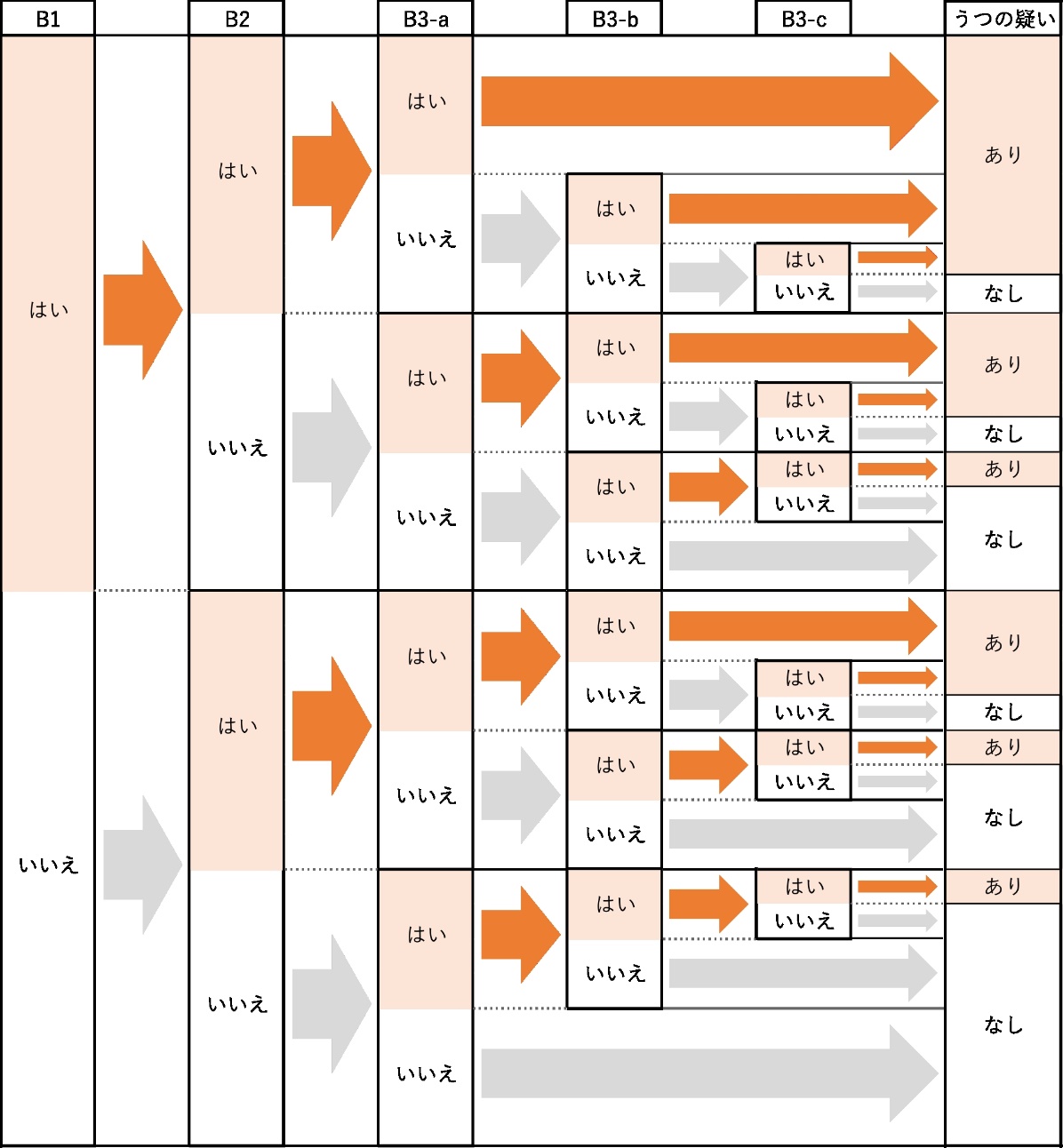 B1この2週間以上、毎日のように、ほとんど1日中ずっと憂うつであったり沈んだ気持ちであったりしましたか？はいいいえB2この2週間以上、ほとんどのことに興味がなくなっていたり、大抵いつもなら楽しめていたことが楽しめなくなったりしていましたか？はいいいえB3-a毎晩のように、睡眠に問題（たとえば、寝つきが悪い、真夜中に目が覚める、朝早く目覚める、寝過ぎてしまうなど）がありましたか？はいいいえB3-b毎日のように、自分に価値がないと感じたり、または罪の意識を感じたりしましたか？はいいいえB3-c毎日のように、集中したり決断したりすることが難しいと感じましたか？はいいいえ